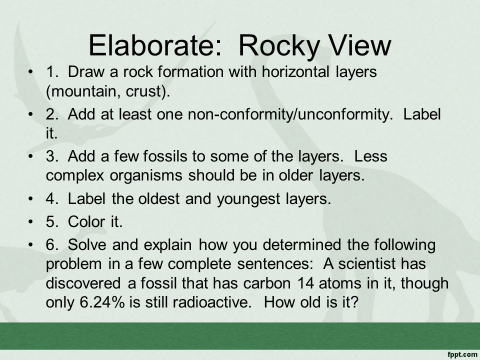 4-Excellent 	3-Good		2-Needs Improvement	       1-Not Present__ Rock formation is drawn with horizontal layers.  The drawing is in color.__ An unconformity is present and labeled correctly.__ There are some fossils in the layers, with obvious less complex in the bottom layers and more complex in the top.__ The oldest and youngest layers are identified.__ The radioactive dating problem is solved correctly.